Catholic Community of St. Ann, Sacred Heart, St. Alphonsus and Holy Family                                                                                             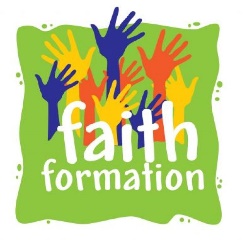 Faith Formation Office, 85 North St. Auburn, NY 13021Barbara Quinn, Coordinator of Faith Formation Email: Barbara.Quinn@dor.org Telephone: 315. 252.9576 ext. 16.Dear Confirmation Year 2 Candidates and Parents,Congratulations on completing your first year of Confirmation study. In Year 2 of the Catholic Community program, we focus on the Spiritual Works of Mercy with candidates meeting once a month and then working on activities both independently and with the group throughout. The objective of the program is to work with the candidate in exploring their faith, talents and gifts that they can share in our Catholic Community. We want them to be lifelong Disciples of Christ. Projects focus on topics explored. Participants are able to utilize their talents through discussion, creative expression, and to further explore issues in our faith. In 2023-24. Please note that times are tentative and will be confirmed monthly in emails. Our First Session will be at Sacred Heart on Sunday September 10 at 5:30- 7pm. Our First Task will be participating in the activities at the opening of Faith Formation on Sunday September 17 from 10:15-11:30am at Sacred Heart.                                                                                                                                                                                                                                                                                                                                                                                                                                                                                                                                                                                                                                                                                                                                                                                                                                                                                                                                                                                                                Information will be given on September 10.  Our regular meetings will be at Sacred Heart from 5:30-7pm, tentative dates are 10/1/23, Saturday, 11/4/23 Retreat 1-5pm (Location to be announced), 12/3/23, 1/7/24, 2/4/24, 3/3/24, and Saturday 4/6/24 Retreat and Final Mass (Location to be announced). We will be assigned the Confirmation date and location by the Diocese of Rochester.  We will not receive information regarding the date and location until 2024 but sessions are usually in April and do occur during Lent. Attached you will find a copy of our registration form. Thank you in advance for giving your young adult the opportunity to explore their faith.  Please feel free to contact me if you have any questions or concerns. God Bless,Barbara B. Quinn,                                                                                                                                       Coordinator of Faith Formation